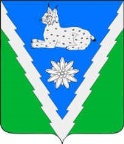 АДМИНИСТРАЦИЯ МЕЗМАЙСКОГО СЕЛЬСКОГО ПОСЕЛЕНИЯАПШЕРОНСКОГО РАЙОНАПОСТАНОВЛЕНИЕот 16.01.2023                                                                                                    № 4п. МезмайО признании утратившим силу постановления администрации Мезмайского сельского поселения Апшеронского района от 23 сентября 2019 года № 71 «Об утверждении административного регламента предоставления муниципальной услуги «Присвоение, изменение и аннулирование адресов». В целях приведения в соответствие нормативно – правовых актов администрации Мезмайского  сельского поселения Апшеронского района, п о с т а н о в л я ю: 1. Постановление администрации Мезмайского сельского поселения Апшеронского района от 23 сентября 2019 года № 71 «Об утверждении административного регламента предоставления муниципальной услуги «Присвоение, изменение и аннулирование адресов» признать утратившим силу. 2. Общему отделу администрации Мезмайского сельского поселения Апшеронского района разместить настоящее постановление на официальном сайте администрации Мезмайского сельского поселения Апшеронского района в информационно-телекоммуникационной сети «Интернет». 3. Контроль за выполнением настоящего постановления оставляю за собой. 4. Постановление вступает в силу со дня его подписания.Глава Мезмайского сельскогопоселения Апшеронского района                                                      А.А.Иванцов